A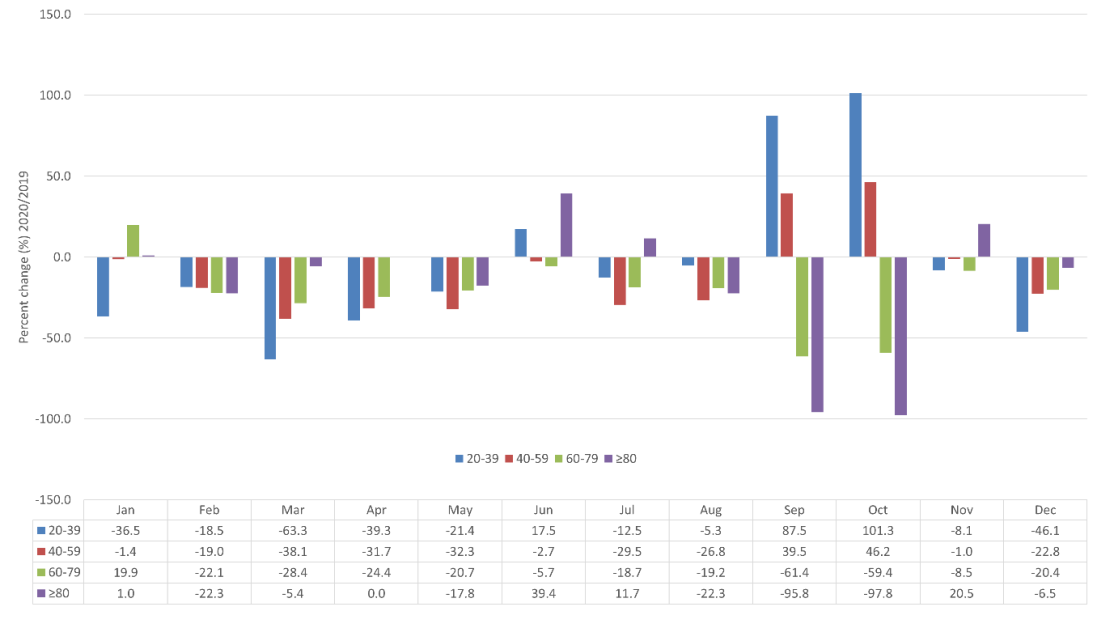 B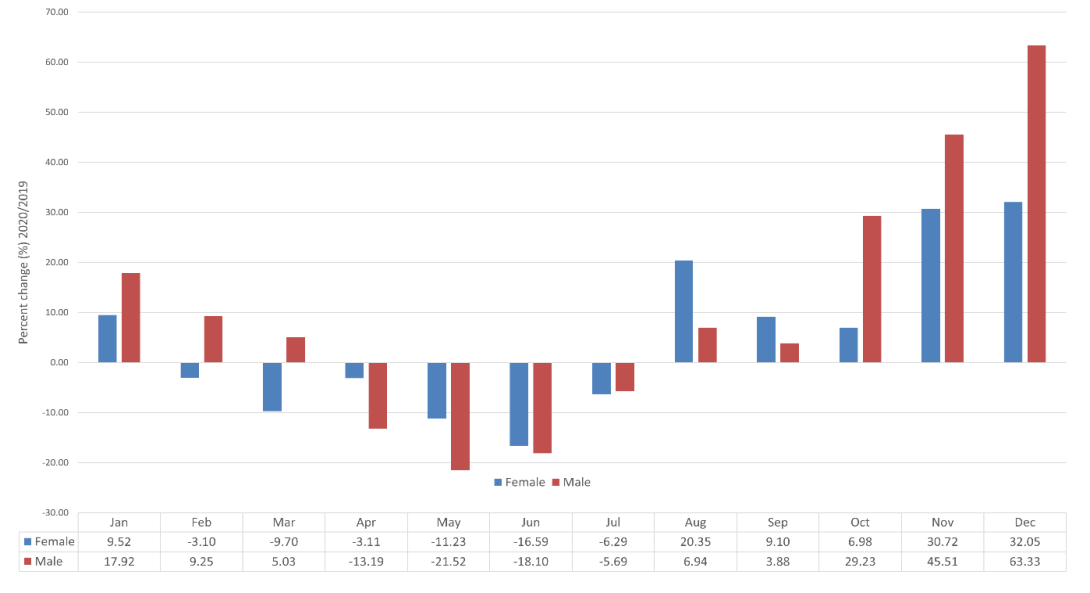 C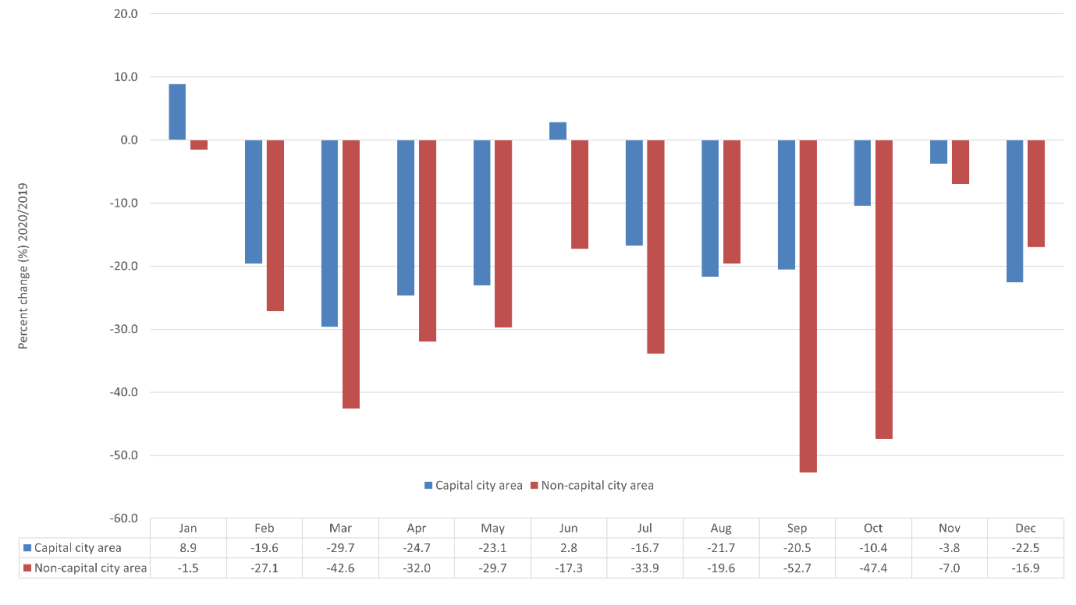 D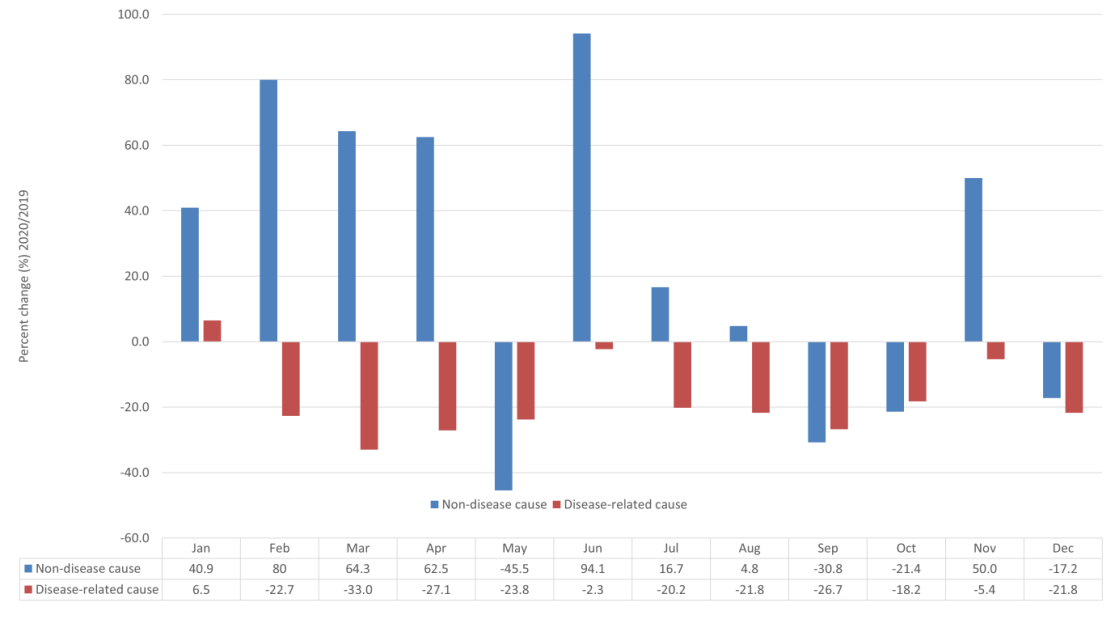 Supplementary Material 4. Percent changes of monthly ED visits stratified by various factors. (A) Percent changes of monthly ED visits by age group. (B) Percent change of monthly ED visits by sex. (C) Percent change of ED visits by residence. (D) Percent change of monthly ED visits by reason for visit.ED, emergency department.